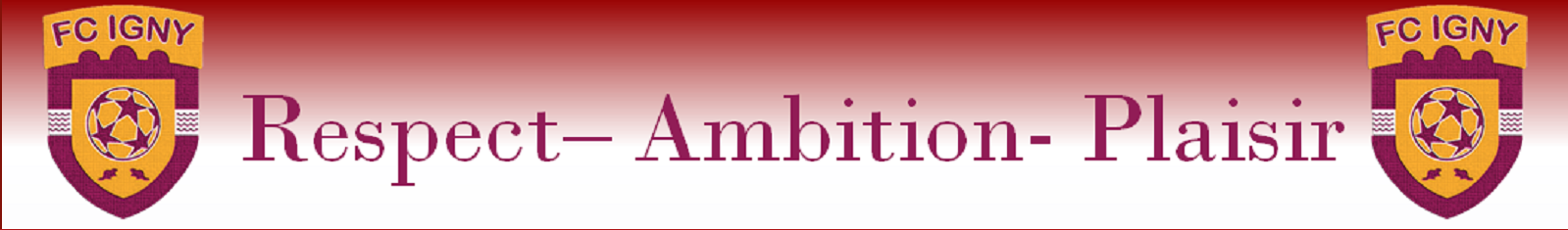 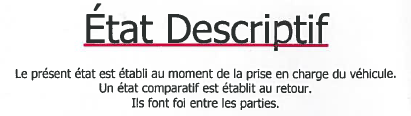 N° de permis :Date de Validité :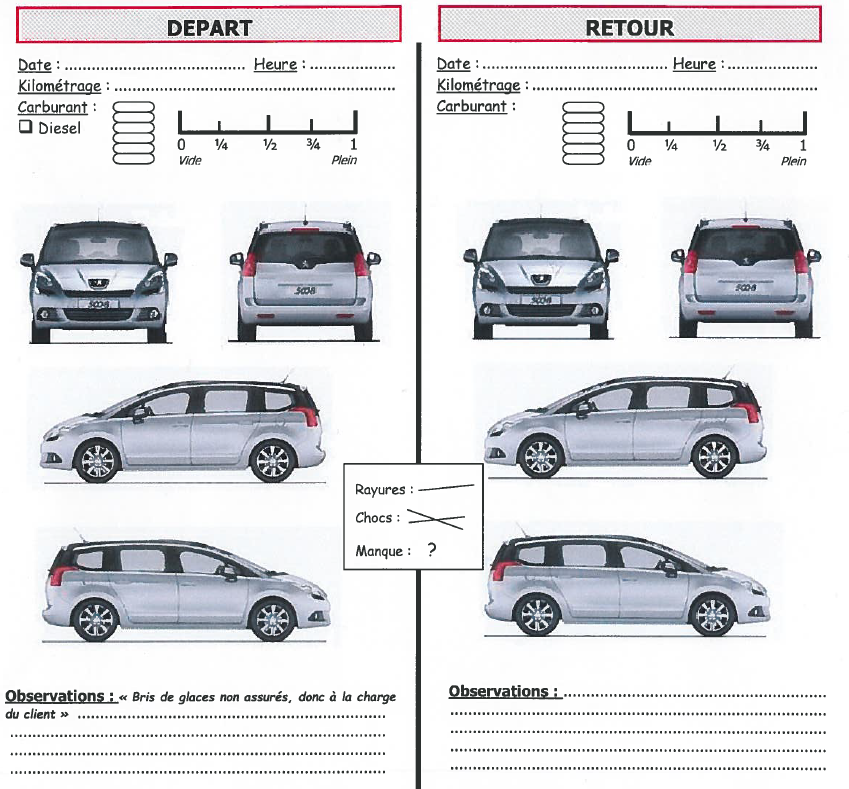 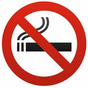 Signature : FC IGNY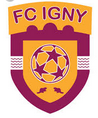 13 Avenue Jean-Moulin91430 IGNYNom du Dirigeant :Catégorie : Date :